МИНИСТЕРСТВО ОБРАЗОВАНИЯ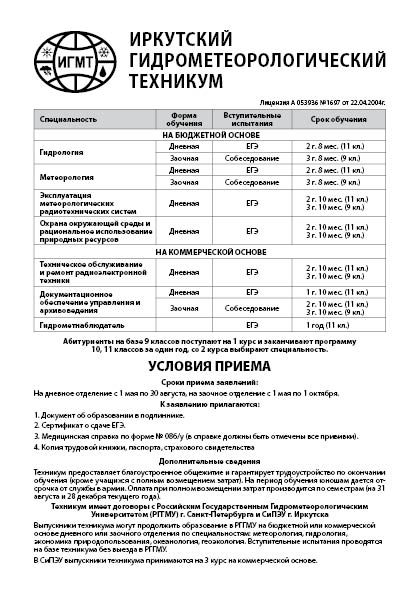 ИРКУТСКОЙ ОБЛАСТИГосударственное бюджетное профессиональное образовательное учреждение Иркутской области  «ИРКУТСКИЙ ГИДРОМЕТЕОРОЛОГИЧЕСКИЙ ТЕХНИКУМ»концепция воспитательной работыГБПОУ ИО «Иркутский гидрометеорологический техникум»Иркутск, 2017Воспитание, побуждающеек самовоспитанию – это и есть настоящее воспитание.В. А. СухомлинскийКОНЦЕПЦИЯ ВОСПИТАТЕЛЬНОЙ РАБОТЫПроисходящие в настоящее время изменения в социально-экономической, политической сферах Российского государства не могли не сказаться на процессе воспитания молодого поколения. Отсутствие стабильности в экономической и социальной сферах жизни способствовало появлению ряда факторов, оказывающих отрицательное воздействие на духовную сферу жизни общества. Все это отразилось на отношении молодежи к таким ценностям, как культурно-духовные, нравственно-гуманистические, общественно- гражданские, исторические, интеллектуально-образовательные, профессиональные, конституционно-государственные, общечеловеческие. В нашем обществе на протяжении длительного времени прослеживается тенденция значительного ослабления восприятия в сознании у молодежи этих ценностей или изменения в ориентирах на них.Концепция воспитания определяет систему взглядов на сущность, цель, принципы, содержание, способы организации, руководства и критерии эффективности воспитательного процесса, адекватные современному социально-экономическому и политическому состоянию общества.Внедрение настоящей Концепции в практическую деятельность предполагает создание системы воспитательной работы, включающей возможности всех институтов (семьи, техникума, учреждений культуры, здравоохранения, учреждений физической культуры и спорта, клубов и центров, правоохранительных органов, общественных организаций, в том числе религиозных, общественности  и т.д.).В условиях реализации ФГОС профессиональная организация обязана сформировать социокультурную среду, создавать условия, необходимые для всестороннего развития и социализации личности, сохранения здоровья обучающихся, способствовать развитию воспитательного компонента образовательного процесса, включая развитие студенческого самоуправления, участие обучающихся в работе общественных организаций, спортивных и творческих клубов.Социокультурная среда техникума направлена на удовлетворение потребностей и интересов личности обучающихся в соответствии с общечеловеческими и национальными ценностями. Для этого требуется комплексное решение взаимосвязанных проблем в следующих областях: - осуществление учебного процесса; - организация быта, досуга и отдыха; - художественное и научно-техническое творчество; - развитие физической культуры и спорта; - формирование здорового образа жизни; - студенческое самоуправление.Среди приоритетных качеств современного специалиста выделяются самостоятельность, ответственность, инициативность, креативность в принятии решений, умение работать в коллективе, способность находить организационно- управленческие решения и др. Формированию этих качеств способствует не только учебная, но и внеучебная деятельность.С целью предоставления максимальной возможности самовыражения, становления личности студента и будущего специалиста, способного принимать решения в ситуации морального выбора, нести ответственность за эти решения, обучающиеся реально привлекаются к участию в управлении учебно-воспитательным процессом техникума. Обучающиеся участвуют в формировании своего профессионального образования:  имеют право участвовать в распределении вариативной части образовательной программы; могут вносить предложения о внесении корректив в утвержденную образовательную программу; могут участвовать в формировании индивидуального учебного плана; предлагают тематику курсовых и дипломных работ (проектов), формы проведения аудиторных и внеаудиторных занятий с учетом своих возможностей и способностей; самостоятельно выбирают досуговые занятия; мероприятия, проводимые в техникуме, не предусмотренные учебным планом. СРС (самостоятельная работа студента) выступает не как «домашнее задание», а как форма представления результатов учебной деятельности и презентации достижений и поощрений. Локальные акты техникума в сфере жизнедеятельности студентов принимаются с учетом мнения обучающихся.	Таким образом, в техникуме сформирована социокультурная среда, где главным участником образовательного процесса является студент.ЦЕЛЕВЫЕ ОРИЕНТИРЫ ВОСПИТАТЕЛЬНОЙ РАБОТЫВоспитательная работа в ГБПОУ ИО «Иркутский гидрометеорологический техникум» основывается на органической взаимосвязи учебной, внеучебной, учебно-исследовательской и социокультурной деятельности учреждения.Целевые ориентиры воспитательной деятельности техникума выработаны на основе:-          Конституции Российской Федерации;-          Закона Российской Федерации «Об образовании» (от 29.12.2012 г. № 273-ФЗ);-          Закона Российской Федерации «Об основах системы профилактики безнадзорности правонарушений несовершеннолетних» (от 24.06.1999 г. №120-ФЗ);-          Закона Российской Федерации «Об основных гарантиях прав ребенка в Российской Федерации» (от 24.07.1998 г. №124-ФЗ);Для успешной реализации воспитательной функции техникума необходимо целенаправленно создавать воспитательно-развивающую среду техникума, способствующую развитию личности студента, воспитанию профессионально компетентного специалиста, гражданина, человека с высоким уровнем культуры и нравственности. Воспитательно- развивающая среда техникума рассматривается как совокупность условий, обеспечивающих продуктивное взаимодействие преподавателей и студентов в процессе образовательной, исследовательской, инновационной, социокультурной деятельности. Такой подход предъявляет высокие требования к профессиональным и личностным качествам преподавательского состава. Преподаватели техникума в воспитательной работе со студентами могут выбирать различные формы в соответствии с профилем учебной дисциплины, кругом научных и профессиональных интересов. Особое внимание уделяется нравственным, психолого-педагогическим, правовым аспектам профессиональной деятельности, включению студентов в творческую работу и самостоятельный поиск.Воспитание на этапе профессионального обучения предполагает наличие целого комплекса условий, направленных на удовлетворение потребностей личности в:•       интеллектуальном,•       гражданском,•       культурном и нравственном развитии,•       формирование профессиональных способностей личности,•       профессиональной компетентности на основе созидательной творческой деятельности,•       внутренней активности личности, направленной на ее самоактуализацию, самоопределение, самореализацию в условиях гражданского общества, готовность тратить свои силы и энергию на благо общества.Теоретико-методологические основы концепции по созданию системы гражданского и информационно-правового воспитания обучающихся составляют идеи философской и педагогической антропологии (Ананьев А.В., Бим-Бада Б.М., Барулин В.С., Гессен С.И., Зиньковский В.В., Каптерев П.Ф., Куликова В.Б., Лазурский А.Ф., Максакова В.И., Мудрика А.В, Пирогов Н.И., Шелера М. и другие); научные положения о сущности, становления и развития в воспитательной системы образовательного учреждения (С.К. Бондырева,  Б.З. Вульфов, А.В. Гаврилин, В.А. Караковский, И.А. Колесникова и другие); идеи социализации и социальной адаптации подрастающего поколения  (М. Мид, Г. Уайт, Л. Элкин, В.А. Сластенин); труды отечественных и зарубежных ученых по проблемам гражданского и гражданско-правового воспитания школьников (О.С. Газман, Ф.Б. Горелик, Е.В. Бондаревская, В.Г. Белинский, А.И. Герцен, Н.А. Добролюбов, Кершенстейнер, В.С. Кукушин, А.С. Мкаренко, А.Ф. Никитин  В.А. Сухомлинский); идеи трудового воспитания и профессиональной ориентации школьников (А.Е. Голоншток, Е.А. Климов, П.П. Костенков, А.Д. Сазонов, В.Ф. Сахаров, С.Н. Чистякова); концепции формирования физической культуры личности (Д.М. Мендиашвили, М.И. Станкин).Ключевыми понятиями разрабатываемой концепции воспитательной деятельности техникума являются:Воспитание личности – процесс целенаправленной и сознательно контролируемой социализации;Воспитание патриотизма и культуры, социального и межэтнического общения – формирование уважения и любви к Родине, чувство национальной гордости и национального достоинства, ориентация личности на ценности национальной и интегральной и мировой культуры; формирование чувства уважения и солидарности с другими народами, людьми других социальных групп;Воспитание физической культуры личности – совокупность педагогических действий, направленных на содействие правильному физическому развитию обучающихся, охраны их здоровья, а так же формирование жизненно важных, психофизиологических свойств и умений, воспитание культуры гигиены, развитие потребности в двигательной активности как одной из основ здорового образа жизни современного человека.Гражданин:Лицо, принадлежащее к постоянному населению конкретного государства, пользующееся всеми правами, обеспечивающимися законом данного государства, и исполняющие установленными законом обязанности; Человек, способный согласовывать собственные интересы с интересами общества и государства; служащие Родине, народу, осознающие себя членом данного государства.Гражданское воспитание – формирование гражданственности как интегрированного качества личности, заключающего в себе внутреннюю свободу и уважение к государственной власти, любовь к Родине, стремление к миру, чувство собственного достоинства, дисциплинированность, гармоническое проявление патриотических чувств и культуры межэтнического общения;Интериоризация – переход социального (в нашем случае социально нравственного, аксеологического) содержания в индивидуальное превращение социальных идей во внутренние движущие силы поведения человека, побуждающие его к позитивным поступкам;Информационно-правовое воспитание и формирование правовой культуры –целенаправленное педагогическое воздействие с целью довершения до сознания обучающихся требований правовых норм, осознанию ими социального и личностного смысла данных норм предупреждения правонарушений среди обучающихся; право воспитательное воздействие на обучающихся, совершивших правонарушение;Национальная идентификация – приобщение человека к народной культуре, отождествление себя с определенным этносом, его культурой, традициями;Патриот – человек, любящие свое отечество, преданный своему народу, Родине, поддерживающий народную культуру, традиции, ориентированный на ценности родной культуры, знающий государственную символику, человек способный отстаивать и защищать интересы своего народы на основе терпимости и уважения культур других национальностей;Правовая и физическая безопасность гражданина - система мер, эффективное использование регулируемых законом, правил и норм, форм и методов с целью поддержания правопорядка, профилактики и борьбы с правонарушениями в отношении прав и свобод гражданина; поддержания чувства правовой и физической защищенности гражданина.Социализация – процесс вхождения человека в социальную среду и его приспособление к ее культурным, психологическим и социологическим факторам;Социально-педагогическая адаптация – процесс и результат взаимодействия личности и социальной среды, частью которой является школа, приводящая к оптимальному согласованию целей и ценностей личности и социума;ЦЕЛИ, ЗАДАЧИ, ПРИНЦИПЫ ВОСПИТАТЕЛЬНОЙ ДЕЯТЕЛЬНОСТИ.ЦЕЛЬ: создание оптимальных условий для становления и самоактуализации личности студента, будущего специалиста, обладающего мировоззренческим потенциалом, высокой культурой и гражданской ответственностью, способной к профессиональному, интеллектуальному и социальному творчеству. Задачи воспитательной деятельности:1) формирование полноценной социально-педагогической и социокультурной воспитывающей среды в техникуме; 2) формирование у студентов нравственных, духовных и культурных ценностей, этических норм; 3) выработка у студентов чувства принадлежности к сообществу техникума и выбранной профессии, специальности; 4) ориентация студентов на активную жизненную позицию; 5) удовлетворение потребностей личности в интеллектуальном, культурном, нравственном и физическом развитии; 6) формирование у студентов гражданской позиции и патриотического сознания, правовой и политической культуры;7) предоставление каждому студенту, исходя из его потребностей, интересов и способностей, реализовать себя и проявить свою индивидуальность;8) привитие умений и навыков управления коллективом в различных формах студенческого самоуправления;9) сохранение и приумножение историко-культурных традиций техникума.Педагогический коллектив руководствуется следующими принципами, ориентирующими воспитание на развитие социально активной, образованной, нравственно и физически здоровой личности в современных условиях, для всех участников воспитательного процесса в техникуме:•    Демократизм, предполагающий реализацию системы воспитания, основанной на взаимодействии, на педагогике сотрудничества преподавателя и студента;•    Гуманизм к субъектам воспитания;•    Уважение к общечеловеческим и отечественным ценностям, правам и свободам граждан, корректность, терпимость, соблюдение этических норм;•    Профессионализм, милосердие, организованность, ответственность, дисциплинированность, компетентность, овладение необходимыми компетенциями по избранной специальности;•    Рационализм, конструктивность, активность (участие в делах техникума, самодеятельности, спортивных мероприятиях и др.);•    Патриотизм и гражданственность воспитание уважительного отношения к людям старшего поколения, любви к России, родной природе, малой Родине.•    Принцип стимулирования построен на моральном и материальном поощрении студентов в творческой, спортивной, общественной и других видов деятельности.•    Принцип добровольности предоставляет студенту право выбора разнообразных видов исследовательской и творческой деятельности.ВОСПИТАТЕЛЬНАЯ СИСТЕМА ТЕХНИКУМА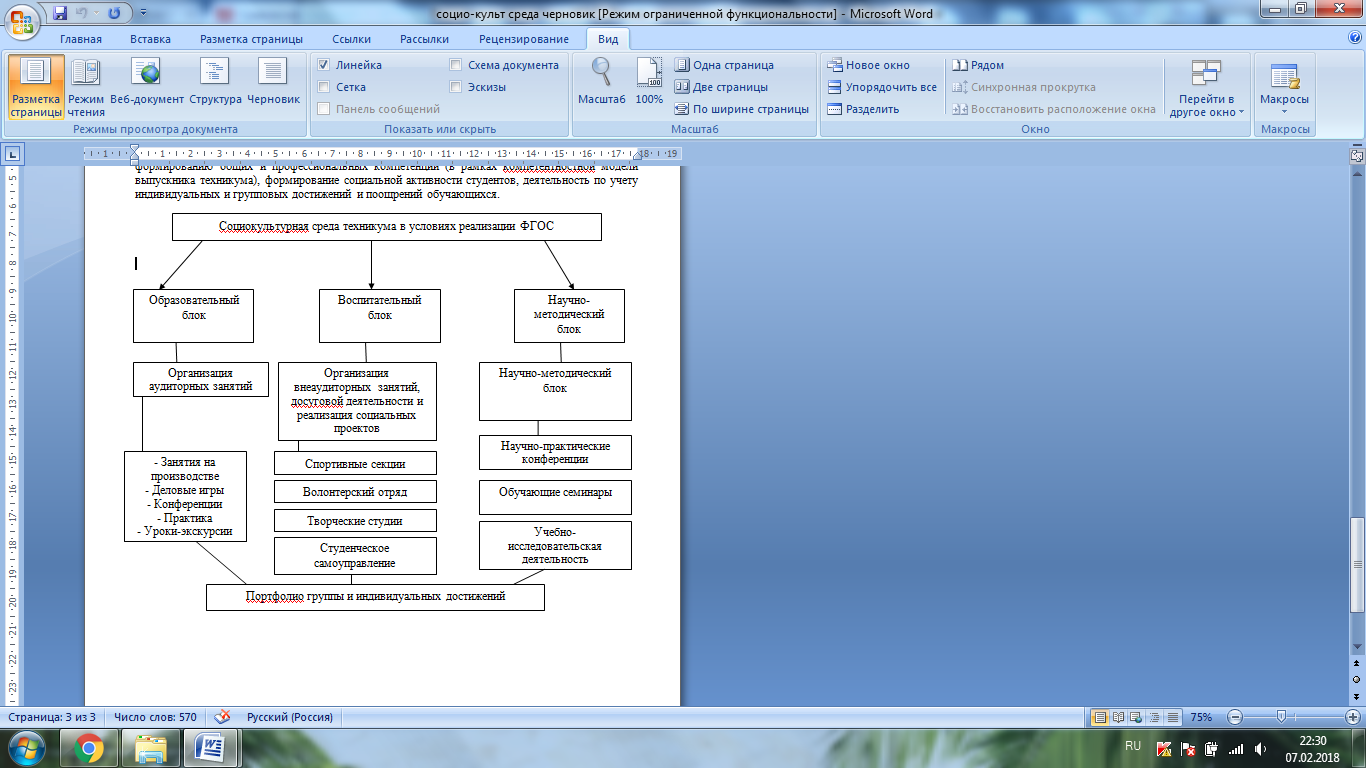 Учебно-воспитательный отдел Техникума включает в себя несколько профилактических служб:- Служба постинтернатного сопровождения детей-сирот и детей, оставшихся без попечения родителей;- Совет по профилактике правонарушений;- Наркопост;- Социально-психологическая служба.Для того, чтобы создать условия для формирования у каждого студента целостного комплекса социально-ценностных качеств, взглядов и убеждений, обеспечивающих их успешное развитие, непрерывное профессиональное и личностное самосовершенствование, выработку активной жизненной позиции необходимо выделить три основные позиции:Создать условия студенту для максимально полного усвоения материальной культуры и духовных ценностей.Помочь студенту раскрыть его внутренние возможности, содействуя тем усилиям, которые он сам предпринимает для самоопределения, самоутверждения, самореализации.Стимулировать процесс познания молодым человеком себя, выработку индивидуального образа жизни.В техникуме разработаны и внедрены: «Программа по профилактике правонарушений, формированию законопослушного поведения и гармонизации межэтнических и межкультурных отношений на 2016 – 2020 годы»Целевая программа гражданско-патриотического воспитания «Я – гражданин, патриот России»Программа работы с обучающимися «группы риска» на 2016-2020 учебный годПрограмма адаптации обучающихся нового набораПрограмма развития студенческого самоуправления «Новое поколение»Программа работы по профилактике употребления психо-активных веществПрограмма постинтернатного сопровождения детей-сирот и детей, оставшихся без попечения родителей, и лиц из их числа «Ты не один»Основные направления и формы воспитательной работы с обучающимисяДосуговая сфера студента.В развитии студента свободная (досуговая) деятельность имеет особую психолого-педагогическую ценность. В ней выражены все необходимые для полноценного формирования личности этапы: целеполагание (свобода, воля), планирование (инициатива, творчество), реализация намеченных целей (трудолюбие, способности), анализ и оценка результатов (совесть, честность, честь). Проведение досуга оказывает сильное воздействие на все стороны жизнедеятельности молодого поколения, приобщая их к освоению богатств духовной культуры, являясь областью раскованного общения и участия в самых разнообразных видах практической деятельности. Впечатления, переживания, содержание свободных дней и часов подросткового возраста и юношества неоценимы для будущей взрослой профессиональной деятельности.Грамотно организованный досуг — школа профилактики бездуховности, эмоциональной бедности, интеллектуальной узости, практической ограниченности; школа профилактики правонарушений.Досуг обучающихся, кроме внеучебных мероприятий, дополнен занятиями в кружках и секциях.Цель досуговой деятельности - развитие мотивации студентов к познанию и творчеству, содействовать личностному и профессиональному становлению обучающихся, их адаптации к жизни в динамическом обществе, приобщение к здоровому образу жизни.
Период юношества характеризуется проявлением таланта, поэтому поддержка и развитие творчества является одной из приоритетных форм досуга.Новым явлением в работе стали исследовательские и проектные работы обучающихся, работа над которыми оптимизирует учебную деятельность, расширяет и углубляет знания, придает им целостность и позволяет видеть перспективу.Многообразие, целостность системы досуговой деятельности, стремление к органическому сочетанию видов организации работы с различными формами образовательной деятельности позволяет сократить пространство девиантного поведения студентов.Большое влияние на организацию и формирование системы дополнительного образования оказывают сложившиеся традиции техникума.Традиционно охват занятиями в кружках, спортивных секциях, объединениях по интересам составляет 80% обучающихся.С 2010 года в техникуме функционирует музей, посвященный истории развития учебного заведения и гидрометслужбы, основным направлением работы которого является профориентационная деятельность. Экскурсоводами в музее традиционно являются студенты.Каждый студент имеет возможность проведения досуга согласно интересам, проявления способностей и их развития. Для этого в техникуме функционируют:- Студия эстрадной песни и танца- Спортивные секции: волейбол, баскетбол, шахматы, настольный теннис. Работает тренажерный зал в общежитии.- Волонтерский отряд «Presidium»- Экологический театр - Кружок «Хозяева усадьбы» - Изостудия «Радуга»Студенческое самоуправление.	Цели и задачи студенческого самоуправленияЦель студенческого самоуправления – привлечение к реальному участию студентов в управлении учебно-воспитательным процессом в техникуме, создание условий для формирования и развития личности студента, способного принимать решения в ситуации морального выбора, нести ответственность за эти решения перед собой, своими товарищами.Задачами студенческого самоуправления являются:- создание работоспособных органов коллектива, способных представлять интересы 
студентов;социализация и развитие ценностных качеств личности студентов;дать студентам возможность осваивать различные социальные роли и позиции в окружающей жизни со всеми её проблемами, противоречиями, традициями;формирование у студентов потребности и готовности совершенствовать свою личность;формирование умения самостоятельно найти дело, полезное обществу;  формирование общественного мнения;способствовать развитию творческих способностей обучающихся.Принципы студенческого самоуправления:1.Принцип объединения.Студенческое самоуправление – это добровольное объединение студентов с целью решения вопросов по повышению качества студенческой жизни. Объединение дает им право в управлении студенческой жизнью техникума, а также возможность для их самореализации и саморазвития.2. Принцип  добровольности.Студенты добровольно определяют степень своего участия в жизни техникума.3.Принцип выборности.Руководящие органы Студенческого самоуправления формируются на выборной основе.4. Принцип представительства.Студенты, избранные в руководящие органы Студенческого самоуправления, выполняют свои функции, действуя от имени, по поручению и в интересах студентов техникума.5.Принцип корпоративности.Студенческое самоуправление является частью корпоративной культуры техникума и не может существовать вне его. Студенческое самоуправление неразрывно связано с историей, ценностями и традициями учебного заведения.6. Принцип Единства и целостности.Иные студенческие объединения, функционирующие в ОУ, являются субъектами Студенческого самоуправления и осуществляют свою деятельность в правовом поле Студенческого самоуправления.7.Принцип ресурсного обеспечения.Для осуществления своей деятельности Студенческое самоуправление использует организационные, интеллектуальные, информационные и иные ресурсы техникума.Старший подростковый и юношеский возраст – наиболее благодатная пора для самораскрытия, самосовершенствования, самопознания. Студенческое самоуправление дает молодому человеку альтернативу: самоутвердиться не за счет сомнительной компании и дерзкого поведения, а за счет качественного улучшения собственной жизни, уверенности в своих силах, обретения управленческих навыков, умения организовывать себя.Успешная деятельность по самоуправлению проявляется в следующих признаках:- высокая степень добровольности участия,- способность к ротации (своих преемников и единомышленников, которых они приводят в коллектив),- теплые межличностные отношения, психологический комфорт,- принадлежность к эталонной (высокоавторитетной, успешной группе),- единство целей и ценностей, норм и принципов всех участников самоуправления,- четкое равное распределение функциональных обязанностей между всеми членами актива,- возможность раскрыть свои способности и найти свою нишу в деятельности студсовета.Мы понимаем, что особенностью становления системы студенческого самоуправления является то, что оно в огромной степени зависит от администрации техникума. Ее заинтересованность, уважительное отношение к органам самоуправления, к их представителям, понимание важности их многообразия, умение найти компромиссное решение, поддержка со стороны преподавателей членам студсовета, активно включенным в самоуправление - все это является важным условием создания в техникуме эффективной системы самоуправления, где реальную роль играют все участники образовательного процесса.Видами деятельности студенческого самоуправления является: разработка и реализация социальных проектов, направленных на формирование ценностных ориентаций студентов;организация культурно - досуговых мероприятий;организация мероприятий, направленных на формирование потребностей у студентов в здоровом образе жизни;организация самообслуживания.Студенческое самоуправление осуществляют следующие структурные подразделения:СтудсоветСовет общежития.Высшим органом студенческого самоуправления является общее собрание студентов, проводимое по мере необходимости, не реже 2 раз в год.Собрание рассматривает и принимает стратегические решения, которые члены Студсовета доносят до администрации техникума. Собрание выступает в качестве законодательного органа студенческого самоуправления, тем самым, отражая общественное мнение студентов.Собрание проводится на основе принципов демократизации, гуманизма, равноправия и гласности.Исполнительным органом студенческого самоуправления является Студсовет, который регулирует жизнедеятельность коллектива и проводит в жизнь решения общего собрания обучающихся. Студсовет – выборный представительский орган студенческого самоуправления техникума.В структуру самоуправления включаются пять секций:Отдел «Наука» - отвечает за успеваемость студентов, за пропуски студентами занятий, организует шефство для отстающих студентов; оказывает помощь в подготовке и проведении конференций, олимпиад, декад отдельных дисциплин и т.п.Отдел «Труд» - отвечает за порядок в техникуме и общежитии; назначает дежурных, организует генеральные уборки, уборки территории во время субботников, работа сантроек по контролю чистоты.Отдел «Креатив» - отвечает за подготовку и проведение развлекательных мероприятий, привлекает студентов к мероприятиям техникума и общежития.Отдел «Пресс-центр» - отвечает за выпуск СМИ (новости ОУ, информация к праздникам, агитационные листовки, буклеты и т.д.)Отдел «ЗОЖ» - ведет пропаганду ЗОЖ, отслеживает работу волонтерского движения, организует мероприятия к дням борьбы со СПИДом, курением, алкоголизмом и т.д., планирует спортивные мероприятия и назначает участников, организует походы и т.п.Отдел «Согласие» - ведет работу по ювенальной юстиции, оказывая помощь в разрешении конфликтных ситуаций; организуя шефскую работу над аутсайдерами; проводит просветительскую гражданско-правовую работу.Внешние партнерские связиТехникум тесно сотрудничает с Управлением по физической культуре, спорту и молодежной политике, Центром профилактики наркомании, поликлиникой №11, ОДН ОП-1 УМВД России по Свердловскому району г. Иркутска, Управлением министерства социального развития, опеки и попечительства Иркутской области по Свердловскому району, Областным студсоветом, областной центральной избирательной комиссией, Областным Центром профилактики наркомании,  Областным отделением Всероссийского общества охраны природы, ФГБУ «Заповедное Прибайкалье», ФГБУ УГМС «Иркутское», проводя совместные мероприятия, различные акции, конкурсы и т.п.Внешние партнерские связи:СХЕМА УПРАВЛЕНИЯ ПРОЦЕСОМ ВОСПИТАТЕЛЬНОЙ РАБОТЫ ТЕХНИКУМАУ  выпускника нашего техникума, в достаточной мере, должны быть развиты:
- личностные качества как субъекта собственного развития;
- потребность к реализации себя как профессионала на производстве;
- способность к профессиональной деятельности;
- культура общения в коллективе;
- морально-этические нормы поведения;
- правовые знания;
- потребность в здоровом образе жизни;
- определение гражданской позиции;
- -творческое отношение к деятельности;
- -способность к сотрудничеству;
- социально-политическая ориентация;
- сформированность теоретического сознания (научного, художественного, правового).Формирование сознания выпускника зависит и от условий воспитательной среды:
- создание комфортных условий для адаптации студента при переходе из одного социального статуса в другой (абитуриент – студент – II курс – III курс — выпускник);
- создание материальной базы воспитания;
- выработка системы воспитательных мероприятий техникума, отвечающих педагогической целесообразности, возрастным интересам студентов;
- уважение традиций техникума.МОДЕЛЬ ВЫПУСКНИКА ТЕХНИКУМАМодель выпускника техникума представлена в виде совокупности качеств, которые объединены в три группы, а именно: личностные, социальные, профессиональные. Развитие качеств всех трех групп будет являться результатом эффективной воспитательной деятельности.Общая цель воспитательной работы направленной на формирование модели выпускника достаточно стабильна,  ее реализация связана и определяется совокупностью различных условий (социальных, экономических, правовых, социально-психологических, материальных и т.д.). Существенная часть этих условий объективна и непрерывно изменяется. Поэтому положительное решение основных интегрированных задач воспитания возможно при систематической коррекции и уточнении составляющих их частных задач воспитательной работы. В связи с этим в техникуме разработана и утверждена программа воспитательной деятельности на цикл обучения, где обозначены следующие воспитательные задачи:I курсизучение индивидуальных особенностей, увлечений, интересов каждого студента;формирование коллективов групп и курсов, определение лидеров;создание условий для личностной самореализации, этико-эстетического проявления индивидуальности в общении, творческой деятельности и др.оказание помощи студентам в социально-психологической адаптации, в преодолении затруднений в общении, в анализе и решении конфликтных ситуаций: межличностных, межгрупповых и т.д.;формирование понятий эстетической, этической культуры и культуры межнационального общения.II курсрасширение спектра социальных ролей с целью обогащения жизненного опыта;расширение ряда функций самоуправления и развитие различных форм самовыражения;продолжение работы по формированию коллективов студенческих групп, укрепление традиций;III курссоздание условий для повышения интеллектуальной культуры, определения профессиональной направленности;стимулирование к участию в научно-исследовательской деятельности;формирование социальной активности и гражданской ответственности.оказание помощи в организации самоуправления в учебном заведении с использованием опыта старших курсов во всех сферах студенческой жизни;IV-курсформирование основ профессионально-педагогической компетентности в процессе выполнения профессиональных ролей;завершение формирования системы ценностей и основных личностных характеристик, определяющих статус специалиста;социализация через дополнительные специализации.Рассмотрев содержание профессиональных качеств выпускника – молодого специалиста, мы понимаем, что компетентностная модель выпускника не может быть усредненной для всех специальностей. Выявлены особенности и различия в формируемых компетенциях, професиионально - значимых качествах выпускников различных специальностей. Таким образом, компетентностная модель  выпускника является индивидуальной по каждой специальности.ГЛАВНЫЕ УСЛОВИЯ СОВЕРШЕНСТВОВАНИЯ ВОСПИТАТЕЛЬНОГО ПРОЦЕССА.Главными условиями воспитания в техникуме являются гуманизация и демократизация студенческой жизни. Под гуманизацией понимается признание ценности воспитанника как личности, его прав на свободу, счастье, социальную защиту на развитие и проявление его способностей, индивидуальности. Гуманизация ставит личность человека в центр воспитательного процесса как его основную цель. При этом кардинальные изменения гуманистического воспитания студентов возможны, если будут выполнены следующие требования:•       повышение гуманистической направленности преподавания всех предметов учебного плана;•       утверждение индивидуального подхода к гуманистическому развитию личности будущего специалиста;•       повышение роли воспитательного воздействия студенческого коллектива и органов системы студенческого самоуправления на всех уровнях, особенно на уровне учебной группы техникума.Демократизация студенческой жизни предполагает развитие такой системы отношений между всеми участниками образовательного и воспитательного процесса, которая основана на постоянном расширении прав и полномочий, равно как обязанностей и ответственности всех субъектов управления техникума (администрации, педагогического и студенческого коллективов). Успех демократизации управления в техникуме зависит, в первую очередь, от осознания каждым членом коллектива необходимости демократических преобразований в современном учебном заведении.Формирование студенческого самоуправления является одним из методов подготовки будущих специалистов.Студенческое самоуправление - инициативная, самостоятельная и ответственная деятельность студентов по решению жизненно важных вопросов по организации обучения, быта, досуга. Студенческое самоуправление является элементом общей системы управления учебно-воспитательным процессом в техникуме и предполагает максимальный учет интересов, потребностей студентов на основе изучения их общественного мнения.Развитие внеучебной воспитательной работы в техникуме идет по следующим направлениям:•          совершенствование смотров-конкурсов по внеучебной воспитательной работе со студентами в целях широкого привлечения студентов, преподавателей и сотрудников техникума к активным занятиям в художественной самодеятельности, прикладному творчеству, активизации работы администрации и студенческого актива по профессиональному, гражданско-правовому и культурно-нравственному воспитанию студентов;•          разработка модели информационного обеспечения студентов техникума, создание электронной газеты студсовета;•          для организации и коррекции воспитательной работы необходима научно обоснованная и регулярная социологическая и психолого-педагогическая диагностика.     Диагностические методики должны быть ориентированы:•       на определение реального состояния воспитания в целом в техникуме;•       на определение возможностей и целесообразности использования путей и средств повышения эффективности воспитательной работы.     Диагностика должна быть ориентирована на выявление:•       уровня общей и профессиональной культуры студента;•       уровня диалогичности, сотворчества во взаимоотношениях между субъектами воспитательного процесса: руководитель - преподаватель - студент - студенческая группа - неформальное объединение;•       уровня самоорганизации и самоуправления в студенческой группе, внеаудиторных и внеучебных объединениях разных направлений и уровней;•       направленности студентов на саморазвитие и позитивную самореализацию.Для реализации концепции воспитания каждым подразделением, принимающим участие в воспитании, необходима последовательность, общая установка которой исходит из следующего:•       прежде чем что-то менять (или возрождать) в воспитательной работе, необходимо знать сущность и исходное состояние каждого объекта изменения;•       на основании результатов деятельности на предыдущем этапе выдвигаются новые направления воспитательной работы;•       определение условий эффективного педагогического взаимодействия должно осуществляться на собственно теоретическом уровне за счет практического опробования и учета предыдущего опыта воспитательной работы;•       целенаправленность воспитательной работы обеспечивается наличием системы отслеживания, оценки степени достижения запланированных результатов.ЗАКЛЮЧЕНИЕ.Воспитание личности будущего специалиста является наряду с обучением важнейшей функцией системы профессионального образования.Ведущая роль в воспитании студентов принадлежит преподавательскому составу техникума. Преподаватель в России всегда был воспитателем, но сегодня воспитание может и должно быть понято не как одновременная передача опыта и оценочных суждений от старшего поколения к младшему, но и как взаимодействие и сотрудничество преподавателей и студентов в сфере их совместной учебной и внеучебной деятельности.К важнейшим условиям реализации концепции воспитания в техникуме можно отнести следующие:•       Ориентация на конкретный конечный результат воспитательных усилий.•       Опора на творческую активность студенческих коллективов.•       Эффективное использование гибкой системы стимулирования, поощрений и порицаний в воспитательном процессе, сочетания задач воспитательного воздействия с решением проблем социальной заботы о молодежи.•       Стремление субъектов воспитания к повышению эффективности воспитательного процесса.•       Включение показателей участия преподавательского состава в воспитании студентов в оценку их деятельности в период аттестации.•       Оптимальное планирование воспитательной работы с учётом всех структур и подразделений техникума.       Концепция воспитательной работы должна постоянно творчески развиваться и обогащаться. Для этого необходимо постоянно изучать, обобщать положительный опыт воспитательной работы со студентами и распространять его среди кураторов и всех подразделений техникума.УТВЕРЖДЕНО Приказом директора ГБПОУ ИО«Иркутский гидрометеорологический техникум»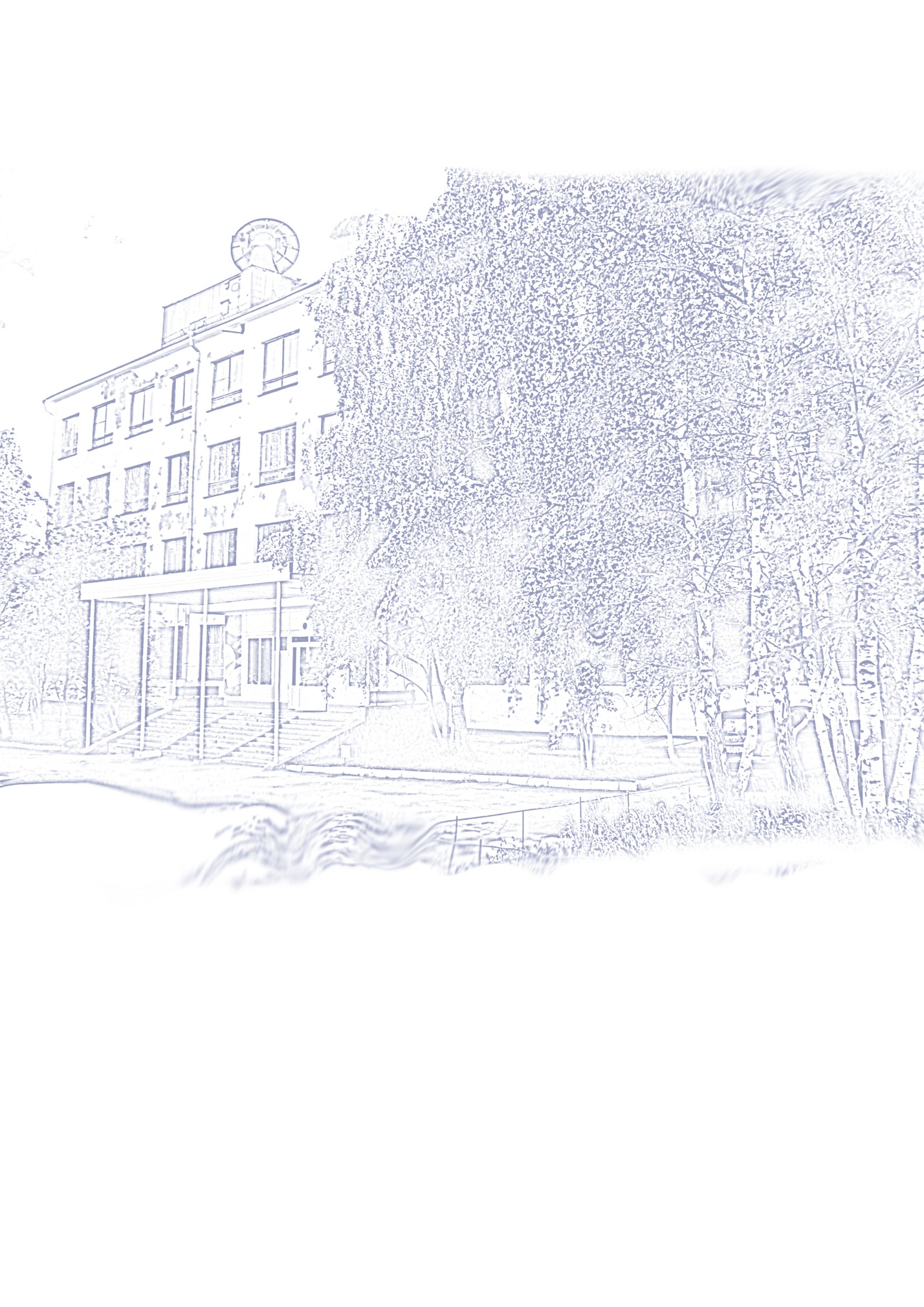  «31» августа 2017г № 94-АНаправленияВиды деятельностифизкультурно-оздоровительноеДни здоровьяСпартакиады техникума, городаСпортивные секции ОУВеселые старты, эстафетыПоходы, прогулкиСвязь с поликлиникой №11Связь с Комитетом по молодежной политике, физ. культуре и спортуСвязь с волонтерским движением Комитета по молодежной политике, физ. культуре и спортуэстетическоеКонкурсы, фестивали, концертыКружки, музыкальная студияПроектная деятельность обучающихся, конкурсы проектовСвязь с Комитетом по молодежной политике, физ. культуре и спортунравственно-патриотическоеКонкурсы, викторины, праздники, рыцарские турнирыКлассные часы и внеклассные мероприятияАкцииСвязь с Городским и областным студсоветомСвязь с областной общественной организацией ветеранов Афганистана и участников боевых действийинтеллектуально - познавательноеДекадыОлимпиадыКонкурсы, викториныИнтеллектуальные игры, конференцииИсследовательская и проектная деятельность обучающихсяПедагогическая и психологическая диагностика и самодиагностика студентов, их индивидуальных интересов и способностей, профессионального самосознаниятрудовоеТрадиционные субботникиРабота в студсовете техникумаИсследовательская и проектная деятельность обучающихсяЛетняя трудовая практикасемьяРодительские собрания Индивидуальная работа с родителямиКонцерты, конкурсы	досугЭкскурсии по городу, в музеи и т.д., походы, прогулкиКонцерты, конкурсы, праздникиКружки, музыкальная студиясамоуправлениеДеятельность органов студенческого самоуправленияДежурствоДеятельность волонтерского отрядаДень самоуправленияМодель выпускника разработана с учетом особенностей содержания, заложенного в программный материал образовательного процесса техникума на основе концепции развития учреждения.(* Модель (научная) – (франц.) modele от лат. «modulus» - мера, образец, норма в методологии – аналог (схема, структура, знаковая система) определенного природного, социального или культурного явления фрагмента реальности. В нашем случае отражает социальный заказ и является ориентиром для всех участников учебно-воспитательного процесса). Выстраивая образ выпускника школы, мы исходим из того, что он представляет собой динамическую систему, которая постоянно изменяется, самосовершенствуется, наполняясь новым содержанием. А значит, образ выпускника – это не конечный результат, не итог в развитии личности, а тот базовый уровень, развитию и становлению которого должно максимально способствовать учебное заведение.Работа над концепцией подвела нас к определению образа выпускника техникума как компетентной, социально интегрированной и мобильной личности, способной к полноценному и эффективному участию в общественной и профессиональной жизнедеятельности в условиях современного общества.Содержательно наполняя данный образ, мы определили такие его составляющие, как компетенции и качества личности.Личностные качества- культура поведения(этичность, эстетическая чувствительность, дисциплинированность, пунктуальность, аккуратность и т.д.);- коммуникабельность(культура речи, коммуникативность, умение конструктивного общения и т.д.);- ответственность(умение отвечать за собственную и коллективную деятельность);- интеллектуальная культура (знания, умения и навыки в области умственного труда);- целеустремлённость- самоорганизация(собранность, наблюдательность, самостоятельность, умение организовывать собственную профессиональную деятельность, самоанализ и т.д.);- увлеченность (заинтересованность)Социальные качества- физическое здоровье (следование требованиям здорового образа жизни, физическая выносливость и т.д.);- патриотизм (уважение и любовь к малой Родине, отечеству, приверженность национальным традициям и т.д.);- нравственность (уважительность, доброта, гуманность, справедливость, созидательность и т.д.);- гражданственность (бережное отношение к окружающему миру, семейственность, политическая активность, законопослушность, правовая грамотность и т.д.);- толерантность(терпимость, уважительность и т.д.);- социальная активность (инициативность в борьбе с проявлениями зла и защите гуманистических принципов)Профессиональныекачества- конкурентоспособность (профессионализм, мобильность, организованность, амбициозность, уверенность в себе, способность к принятию решений, стрессоустойчивость, трудолюбие, экономическая грамотность и т.д.);- креативность(креативность, новаторство, предприимчивость и т.д.)